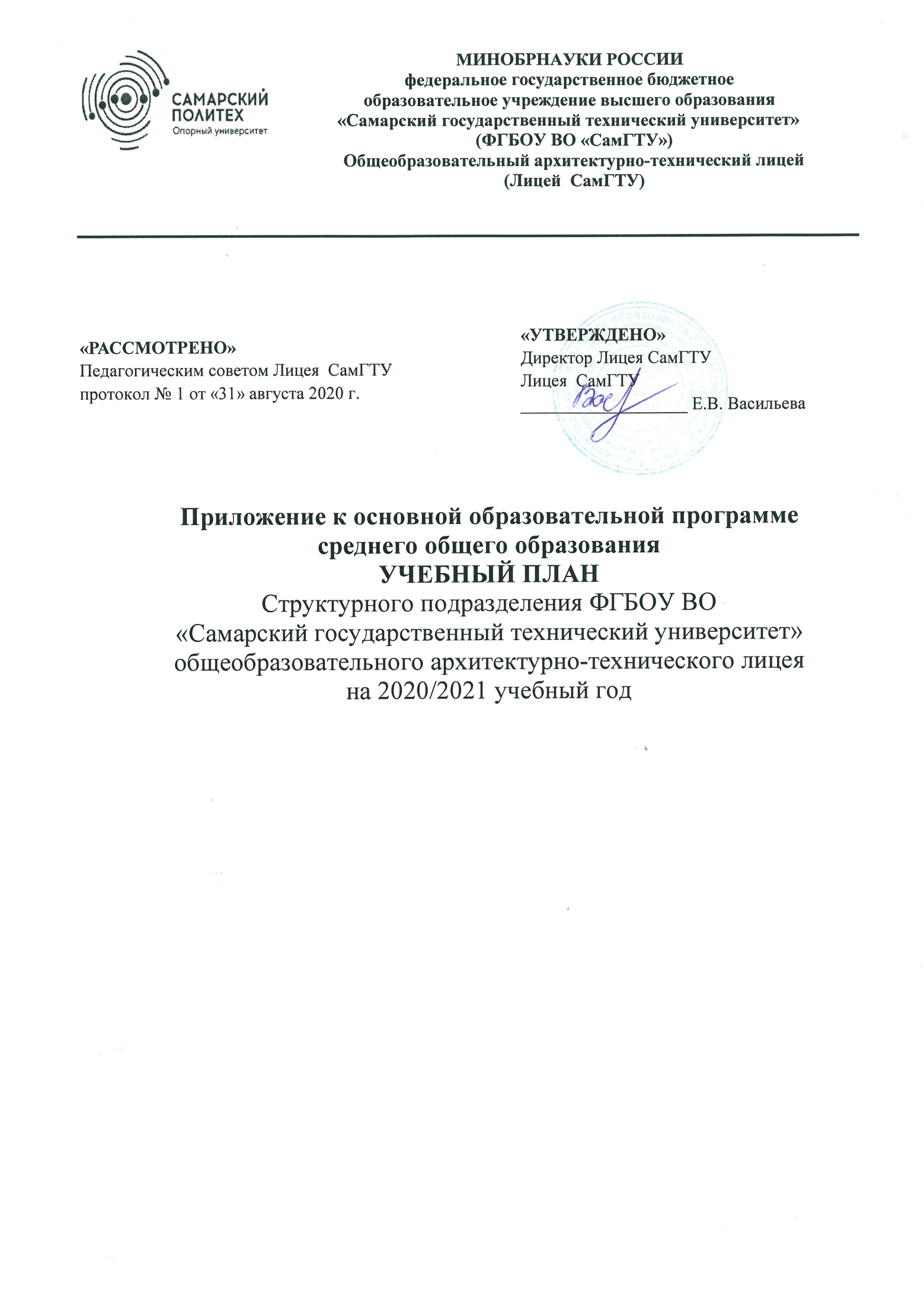 Пояснительная записка к учебному плану Лицея СамГТУ в рамках реализации ФГОС СООУчебный план общеобразовательного архитектурно-технического лицея СамГТУ (далее -Учебный план) -нормативный правовой акт, устанавливающий объёмы учебного времени, отводимого на освоение основной образовательной программы Лицея  среднего общего образования. Учебный план среднего общего образования соответствует содержанию организационных разделов Основной образовательной программы среднего общего образования. Целью Учебного плана в части реализации основной образовательной программы среднего общего образования Лицея является обеспечение выполнения требований федеральных государственных образовательных стандартов среднего общего образования.Достижение поставленной цели предусматривает решение следующих основных задач: -обеспечение преемственности основного общего и среднего общего образования;-обеспечение эффективного сочетания урочных и внеурочных форм организации образовательного процесса, взаимодействия всех его участников.Учебный план разработан в соответствии с нормативно - правовыми документами:  Федеральный Закон от 29.12.2012 № 273-ФЗ «Об образовании в Российской Федерации» (ред. от 06.03.2019). Постановление Главного Государственного врача Российской Федерации от 29.12.2010 №189 «Об утверждении СанПиН 2.4.2.2821-10 «Санитарно-эпидемиологические требования к условиям и организации обучения в общеобразовательных учреждениях» (изм. от 24.11.2015 №81).Приказ Минобрнауки от 31.03.2014 №253 «Об утверждении федерального перечня учебников, рекомендуемых к использованию при реализации имеющих государственную аккредитацию образовательных программ начального общего, основного общего и среднего общего образования» (ред. от 05.07.2017). Приказ Министерства просвещения России от 28 декабря 2018 № 345 «О федеральном перечне учебников, рекомендуемых к использованию при реализации имеющих государственную аккредитацию образовательных программ начального общего, основного общего, среднего общего образования»Федеральный государственный образовательный стандарт среднего общего образования, утвержденный приказом Министерства образования и науки Российской Федерации от 17.05.2012 № 413 (в ред. приказа № 613 от 29.06. 2017).ООП СОО Лицея СамГТУ.Приказ Минобрнауки России от 30.08.2013 N 1015 (ред. от 17.07.2015) "Об утверждении Порядка организации и осуществления образовательной деятельности по основным общеобразовательным программам - образовательным программам начального общего, основного общего и среднего общего образования".Приказ Минобрнауки России от 14.02.2014 N 115 (ред. от 17.12.2018) "Об утверждении Порядка заполнения, учета и выдачи аттестатов об основном общем и среднем общем образовании и их дубликатов". Приказ министерства образования и науки Самарской области от 04.09.2014 № 276-ОД «Об утверждении Порядка регламентации и оформления отношений государственной и муниципальной образовательной организации и родителей (законных представителей) обучающихся, нуждающихся в длительном лечении, а также детей-инвалидов, осваивающих основные общеобразовательные программы на дому, в Самарской области».Письмо министерства образования и науки Самарской области от 23.08.2016 № 815-ТУ. «Об организации обучения на дому по основным общеобразовательным программам обучающихся, нуждающихся в длительном лечении, а также детей-инвалидов».Письмо Министерства образования и науки Самарской области от 29.05.2018 № 535-ту «Об организации образовательного процесса в общеобразовательных организациях и образовательных организациях Самарской области, осуществляющих деятельность по основным общеобразовательным программам». Письмо Министерства образования и науки Самарской области от 18.06.2020 № 06-09-01/777 –ту « О преподавании прпедметов «Родной (русский) язык», «Литературное чтение на родном (русском) языке», «Родная (русская литература».Приказ Министерства образования и науки Российской Федерации от 29 июня 2017 г. № 613 «О внесении изменений в федеральный государственный образовательный стандарт среднего общего образования, утвержденный приказом министерства образования и науки Российской Федерации от 17 мая 2012 года № 413».Порядок применения организациями, осуществляющими образовательную деятельность, электронного обучения, дистанционных образовательных технологий при реализации образовательных программ, утвержденный приказом Министерства образования и науки Российской Федерации от 09.01.2014 № 2.Положение о Лицее СамГТУ.Положение о текущем контроле и промежуточной аттестации в Лицее СамГТУ. Положение об индивидуальном проекте в Лицее СамГТУ.Структура и содержание учебного плана среднего общего  образования.Учебный план является основным организационным механизмом реализации основной образовательной программы среднего общего образования Лицея СамГТУ  и нацелен на реализацию требований ФГОС СОО и обеспечение достижения обучающимися планируемых результатов освоения ООП СОО и определяет:нормативный срок освоения ООП СОО - 2года;количество учебных занятий на 1 обучающегося (не менее 2170 и не более 2590 часов);формы организации образовательного процесса;учебные предметы, курсы по выбору обучающихся, учитывающие специфику и возможности лицея.Организация образовательного процесса Лицея регламентируется Календарным учебным графиком. Режим функционирования устанавливается в соответствии с СанПин 2.4.2.2821-10.Начало учебного года - 1 сентября 2020г.;продолжительность учебного года в 10-11 классах составляет 34 недели;учебный год делится на семестры (полугодия);продолжительность учебной недели в 10-11 классах – 6 дней;занятия проводятся в 1 смену;продолжительность урока – 40 минут;начало занятий  - 8.45 (В связи с особенностями лицея как структурного подразделения СамГТУи необходимостью начало уроков может изменяться).максимально допустимая нагрузка обучающихся в соответствии с требованиями СанПина 2.4.2.2821-10 – 37 часов в неделю;требования к затратам времени на выполнение домашних заданий в 10-11 классах  составляют 3,5 часа в соответствии с СанПином.В соответствии с требованиями ФГОС СОО учебный план предусматривает изучение учебных предметов из обязательных предметных областей, дополнительных учебных предметов, курсов по выбору, и общих для включения во все учебные планы учебных предметов, в том числе на углубленном уровне,  а также выполнение обучающимися индивидуального проекта. Учебный план Лицея СамГТУ предусматривает изучение следующих учебных предметов из обязательных предметных областей:Учебный план профиля обучения должен содержать 11 (12) учебных предметов и предусматривать изучение не менее одного учебного предмета из каждой предметной области, определенной ФГОС. Общими для включения во все учебные планы являются учебные предметы: «Русский язык», «Родной язык», «Литература», «Иностранный язык», «Математика: алгебра и начала математического анализа, геометрия», «История» (или «Россия в мире»), «Физическая культура», «Основы безопасности жизнедеятельности», «Астрономия».В соответствии с требованиями ФГОС СОО «Родной язык и родная литература» является обязательной предметной областью наряду с предметной областью «Русский язык и литература» с соответствующими учебными предметами. В соответствии с «Положением о Лицее» обучение и воспитание в Лицее СамГТУ ведется на государственном русском языке, который является родным для большинства обучающихся. При приеме на обучение  по образовательной программе среднего общего образования родители (законные представители) несовершеннолетних обучающихся не предъявили требований по изучению других национальных языков Российской Федерации, а также национальной литературы в качестве родных. Таким образом, предметная область «Родной язык и родная литература» в учебном плане  реализуется через предмет «Родной русский язык». С учетом условий формирования 10-х классов учебный план Лицея СамГТУ предусматривает организацию  класса технологического (информационная направленность) профиля,  класса технологического (физико-математическая направленность) и естественнонаучного профиля, а также 2-х классов универсального профиля (направления архитектура, дизайн), в 11-х классах продолжается реализация федерального государственного образовательного стандарта по профилям: универсальному (архитектура и дизайн), технологическому , естественнонаучному. 	Учебный план профиля обучения (кроме универсального) должен содержать не менее трех (четырех) учебных предметов на углубленном уровне изучения из соответствующей профилю обучения предметной области и (или) смежной с ней предметной области. В соответствии со спецификой Лицея и примерными учебными планами ФГОС среднего общего образования были выбраны следующие предметы, изучаемые углубленно.	Универсальный профиль ориентирован на обучающихся, чей выбор «не вписывается» в рамки заданных выше профилей. Он позволяет ограничиться базовым уровнем изучения учебных предметов, однако ученик также может выбрать учебные предметы на углубленном уровне. С учетом специфики образовательной организации, структурным подразделением которой является Лицей, учебный план предлагает два варианта универсального профиля. Часть, формируемая участниками образовательных отношений, учитывает специфику Лицея. Она  представлена дополнительными учебными предметами, курсами по выбору, индивидуальным проектом и обеспечивает реализацию индивидуальных потребностей обучающихся. Дополнительные учебные предметы обязательны для посещения всеми обучающимися. Учебный план дополнен широким спектром курсов по выбору, направленных на развитие содержания учебных предметов, удовлетворение познавательных интересов обучающихся в различных сферах человеческой деятельности, а также на получение дополнительной подготовки к единому государственному экзамену. В учебный план включены следующие  учебные предметы по выбору: Реализацию индивидуальных потребностей обучающихся обеспечивают также элективные курсы: .В соответствии с ООП СОО учебный план при получении среднего общего образования предусматривает выполнение индивидуального проекта. Индивидуальный проект выполняется обучающимся самостоятельно под руководством учителя по выбранной теме в рамках одного или нескольких изучаемых учебных предметов, курсов в любой избранной области деятельности: познавательной, практической, учебно-исследовательской, социальной, художественно-творческой, иной.  Индивидуальный проект выполняется обучающимся в течение одного года в рамках учебного времени, специально отведенного учебным планом, т.к. предметы по выбору и элективные курсы, изучаемые в лицее, предполагают разработку индивидуальных проектов. Допускается включение в учебный план времени, отведенного в первую очередь на конструирование выбора обучающегося, его самоопределение и педагогическое сопровождение этих процессов. Могут быть выделены часы на консультирование с тьютором, психологом, учителем, руководителем образовательной организации.Промежуточная аттестация проводится по учебным предметам в зависимости от профиля класса в различной форме: По остальным предметам учебного плана ( английский язык, история, обществознание, биология, физкультура, МХК, естествознание, компьютерное моделирование, ОБЖ, астрономия, основы органической химии, элективные курсы) промежуточная аттестация проводится  в форме учета текущих образовательных результатов.Годовая промежуточная аттестация в 10-11-х классах проводится в качестве отдельной процедуры независимо от результатов полугодовой аттестации по учебным предметам в первую неделю июня. Годовая оценка ставится как среднее арифметическое оценок( с математическим округлением) 1 и 2 полугодия и оценки за промежуточную аттестацию по предметам, изучаемым на углубленном уровне  и среднее арифметическое оценок (с математическим округлением) за 1, 2 полугодие по остальным предметам учебного плана. Учебный план  лицея СамГТУна уровень среднего общего образования (2020-2022 уч.гг.)Естественнонаучный профильТехнологический профиль (информационный)Технологический профиль (физико-математический)Универсальный профиль (архитектура)Универсальный профиль (дизайн)Учебный план  лицея СамГТУна уровень среднего общего образования (2019-2021 уч.гг.) с изменениями Естественнонаучный профильТехнологический профиль (информационный) с изменениямиТехнологический профиль (физико-математический) с изменениямиУниверсальный профиль (архитектура) с изменениямиУниверсальный профиль (дизайн) с изменениямипредметная областьучебные предметыУровни изучения«Русский язык и литература»Русский языкЛитературабазовый и углубленный  «Родной язык и родная литература»Родной (русский) языкбазовый "Иностранные языки"Иностранный языкбазовый "Общественные науки""История"базовый "Общественные науки""Обществознание"базовый"Общественные науки"«Россия в мире»базовый"Математика и информатика"«Математика: алгебра и начала математического анализа, геометрия» "Информатика"базовый и углубленный  углубленный  "Естественные науки""Физика"углубленный  "Естественные науки""Химия"углубленный  "Естественные науки""Биология"базовый "Естественные науки"«Естествознание»базовый"Естественные науки""Астрономия"базовый"Физическая культура, экология и основы безопасности жизнедеятельности""Физическая культура""Основы безопасности жизнедеятельности"базовыйбазовыйПрофильПредметы, изучаемые на углубленном уровнеТехнологический«Математика: алгебра и начала математического анализа, геометрия»«Физика» «Информатика»Естественнонаучный«Математика: алгебра и начала математического анализа, геометрия»«Физика»«Химия»ПрофильПредметы, изучаемые на углубленном уровнеУниверсальный 1 (архитектура)«Математика: алгебра и начала математического анализа, геометрия»Универсальный 2 (дизайн)«Литература»ПредметКоличество часов в неделюРисунок4(3)ч в зависимости от профиляМХК2чКомпьютерное моделирование2чОсновы органической химии1чПредметКоличество часов в неделюИнформационные системы и модели1чИнформационные системы и технологии2чСвойства и строение органических соединений1ч Художественно-стилистический анализ текста1чРешение прикладных задач по математике1чРешение геометрических задач1чСоциально-экономическая картина мира1чРешение задач повышенной сложности по физике1ч«Человек – общество – мир»1чПрофильПредметФорма аттестацииТехнологическийматематика Контрольная работа по материалам ЕГЭТехнологическийфизикатестТехнологическийинформатикаТест, практическая работаТехнологическийрусский языкТестТехнологическийлитературасочинениеЕстественнонаучныйматематика Контрольная работа по материалам ЕГЭЕстественнонаучныйфизикатестЕстественнонаучныйхимияТестЕстественнонаучныйрусский языкТестЕстественнонаучныйлитературасочинениеУниверсальный 1(архитектура)математикаКонтрольная работа по материалам ЕГЭ (профильный уровень)Универсальный 1(архитектура)русский языкТестУниверсальный 1(архитектура)литературасочинениеУниверсальный 1(архитектура)Рисунок Итоговая работа (развеска)Универсальный 2(дизайн)математикаКонтрольная работа по материалам ЕГЭ (базовый уровень)Универсальный 2(дизайн)русский языкТестУниверсальный 2(дизайн)литературасочинениеУниверсальный 2(дизайн)литературатестУниверсальный 2(дизайн)Рисунок Итоговая работа (развеска)Предметная областьПредметы10 класс10 класс11 класс11 классИтого за 2 годаИтого за 2 годаПредметная областьПредметыРеализация программ наРеализация программ наРеализация программ наРеализация программ наРеализация программ наРеализация программ наПредметная областьПредметыБазовом уровнеУглубленном уровнеБазовом уровнеУглубленном уровнеБазовом уровнеУглубленном уровнеРусский язык и литератураРусский язык20201360Русский язык и литератураЛитература30302040Родной язык и родная литератураРодной русский язык1000340Иностранные языкиАнглийский язык30302040Математика и информатикаМатематика: алгебра и начала математического анализа04040272Математика и информатикаМатематика: геометрия02020136Естественные наукиАстрономия0134Естественные наукиФизика05050340Естественные наукиХимия03030204Естественные наукиБиология1010680Общественные наукиИстория20201360Общественные наукиОбществознание20201360Физическая культура, экология, основы безопасности жизнедетель-ностиФизическая культура33204Физическая культура, экология, основы безопасности жизнедетель-ностиосновы безопасности жизнедеятельности1168Элективные курсы и предметы по выборуИндивидуальный проект11116868Элективные курсы и предметы по выборуИнформационные системы и технологии2222136136Элективные курсы и предметы по выборуСвойства и строение органических соединений11116868Элективные курсы и предметы по выборуРешение прикладных  задач по математике11116868Предельно допустимая аудиторная нагрузка при 6-тидневной учебной неделеПредельно допустимая аудиторная нагрузка при 6-тидневной учебной неделе3737373725902590Итого к финансированиюИтого к финансированию3737373725162516Предметная областьПредметы10 класс10 класс11 класс11 классИтого за 2 годаИтого за 2 годаПредметная областьПредметыРеализация программ наРеализация программ наРеализация программ наРеализация программ наРеализация программ наРеализация программ наПредметная областьПредметыБазовом уровнеУглубленном уровнеБазовом уровнеУглубленном уровнеБазовом уровнеУглубленном уровнеРусский язык и литератураРусский язык20201360Русский язык и литератураЛитература30302040Родной язык и родная литератураРодной русский язык1000340Иностранные языкиАнглийский язык30302040Математика и информатикаМатематика: алгебра и начала математического анализа04040272Математика и информатикаМатематика: геометрия02020136Математика и информатикаИнформатика04040272Естественные наукиАстрономия0134Естественные наукиФизика05050340Естественные наукиБиология1010680Общественные наукиИстория20201360Общественные наукиОбществознание20201360Физическая культура, экология, основы безопасности жизнедетель-ностиФизическая культура33204Физическая культура, экология, основы безопасности жизнедетель-ностиосновы безопасности жизнедеятельности1168Элективные курсы и предметы по выборуИндивидуальный проект11116868Элективные курсы и предметы по выборуЭкономическая картина мира11003434Элективные курсы и предметы по выборуИнформационные системы и модели11116868Элективные курсы и предметы по выборуОсновы органической химии11116868Элективные курсы и предметы по выборуРешение прикладных задач по математике00113434Предельно допустимая аудиторная нагрузка при 6-тидневной учебной неделеПредельно допустимая аудиторная нагрузка при 6-тидневной учебной неделе3737373725902590Итого к финансированиюИтого к финансированию3737373725162516Предметная областьПредметы10 класс10 класс11 класс11 классИтого за 2 годаИтого за 2 годаПредметная областьПредметыРеализация программ наРеализация программ наРеализация программ наРеализация программ наРеализация программ наРеализация программ наПредметная областьПредметыБазовом уровнеУглубленном уровнеБазовом уровнеУглубленном уровнеБазовом уровнеУглубленном уровнеРусский язык и литератураРусский язык20201360Русский язык и литератураЛитература30302040Родной язык и родная литератураРодной русский язык1000340Иностранные языкиАнглийский язык30302040Математика и информатикаМатематика: алгебра и начала математического анализа04040272Математика и информатикаМатематика: геометрия02020136Математика и информатикаИнформатика04040272Естественные наукиАстрономия0134Естественные наукиФизика05050340Естественные наукиБиология1010680Общественные наукиИстория20201360Общественные наукиОбществознание20201360Физическая культура, экология, основы безопасности жизнедетель-ностиФизическая культура33204Физическая культура, экология, основы безопасности жизнедетель-ностиосновы безопасности жизнедеятельности1168Элективные курсы и предметы по выборуИндивидуальный проект11116868Элективные курсы и предметы по выборуЧерчение11003434Элективные курсы и предметы по выборуРешение задач по физике00116868Элективные курсы и предметы по выборуОсновы органической химии11116868Элективные курсы и предметы по выборуРешение прикладных задач по математике11113434Предельно допустимая аудиторная нагрузка при 6-тидневной учебной неделеПредельно допустимая аудиторная нагрузка при 6-тидневной учебной неделе3737373725902590Итого к финансированиюИтого к финансированию3737373725162516Предметная областьПредметы10 класс10 класс11 класс11 классИтого за 2 годаИтого за 2 годаПредметная областьПредметыРеализация программ наРеализация программ наРеализация программ наРеализация программ наРеализация программ наРеализация программ наПредметная областьПредметыБазовом уровнеУглубленном уровнеБазовом уровнеУглубленном уровнеБазовом уровнеУглубленном уровнеРусский язык и литератураРусский язык20201360Русский язык и литератураЛитература30302040Родной язык и родная литератураРодной русский язык1000340Иностранные языкиАнглийский язык30302040Математика и информатикаМатематика: алгебра и начала математического анализа04040272Математика и информатикаМатематика: геометрия02020136Естественные наукиАстрономия0134Естественные наукиЕстествознание33204Общественные наукиИстория20201360Общественные наукиОбществознание20201360Общественные наукиМХК20201360Физическая культура, экология, основы безопасности жизнедетель-ностиФизическая культура33204Физическая культура, экология, основы безопасности жизнедетель-ностиосновы безопасности жизнедеятельности1168Элективные курсы и предметы по выборуИндивидуальный проект11116868Элективные курсы и предметы по выборуЭкономическая картина мира11003434Элективные курсы и предметы по выборуКомпьютерное моделирование2222136136Элективные курсы и предметы по выборуРисунок4444272272Элективные курсы и предметы по выборуРешение прикладных задач по математике11116868Элективные курсы и предметы по выборуЧеловек- общество - мир00113434Предельно допустимая аудиторная нагрузка при 6-тидневной учебной неделеПредельно допустимая аудиторная нагрузка при 6-тидневной учебной неделе3737373725902590Итого к финансированиюИтого к финансированию3737373725162516Предметная областьПредметы10 класс10 класс11 класс11 классИтого за 2 годаИтого за 2 годаПредметная областьПредметыРеализация программ наРеализация программ наРеализация программ наРеализация программ наРеализация программ наРеализация программ наПредметная областьПредметыБазовом уровнеУглубленном уровнеБазовом уровнеУглубленном уровнеБазовом уровнеУглубленном уровнеРусский язык и литератураРусский язык20201360Русский язык и литератураЛитература05050340Родной язык и родная литератураРодной русский язык1000340Иностранные языкиАнглийский язык30302040Математика и информатикаМатематика: алгебра и начала математического анализа30302040Математика и информатикаМатематика: геометрия20201360Естественные наукиАстрономия0134Естественные наукиЕстествознание33204Общественные наукиИстория20201360Общественные наукиОбществознание20201360Общественные наукиМХК20201360Физическая культура, экология, основы безопасности жизнедетель-ностиФизическая культура33204Физическая культура, экология, основы безопасности жизнедетель-ностиосновы безопасности жизнедеятельности1168Элективные курсы и предметы по выборуИндивидуальный проект11116868Элективные курсы и предметы по выборуЭкономическая картина мира11003434Элективные курсы и предметы по выборуКомпьютерное моделирование2222136136Элективные курсы и предметы по выборуРисунок3333204204Элективные курсы и предметы по выборуХудожественно-стилистический анализ текста11116868Элективные курсы и предметы по выборуРешение прикладных задач по математике00113434Предельно допустимая аудиторная нагрузка при 6-тидневной учебной неделеПредельно допустимая аудиторная нагрузка при 6-тидневной учебной неделе3737373725902590Итого к финансированиюИтого к финансированию3737373725162516Предметная областьПредметы10 класс10 класс11 класс11 классИтого за 2 годаИтого за 2 годаПредметная областьПредметыРеализация программ наРеализация программ наРеализация программ наРеализация программ наРеализация программ наРеализация программ наПредметная областьПредметыБазовом уровнеУглубленном уровнеБазовом уровнеУглубленном уровнеБазовом уровнеУглубленном уровнеРусский язык и литератураРусский язык20201360Русский язык и литератураЛитература30302040Иностранные языкиАнглийский язык30302040Математика и информатикаМатематика: алгебра и начала математического анализа04040272Математика и информатикаМатематика: геометрия02020136Естественные наукиАстрономия0134Естественные наукиФизика05050340Естественные наукиХимия03030204Естественные наукиБиология1010680Общественные наукиИстория20201360Общественные наукиОбществознание20201360Физическая культура, экология, основы безопасности жизнедетель-ностиФизическая культура33204Физическая культура, экология, основы безопасности жизнедетель-ностиосновы безопасности жизнедеятельности 1168Элективные курсы и предметы по выборуИндивидуальный проект22006868Элективные курсы и предметы по выборуЭкономическая картина мира11003434Элективные курсы и предметы по выборуИнформационные системы и технологии2222136136Элективные курсы и предметы по выборуСвойства и строение органических соединений11003434Элективные курсы и предметы по выборуСвойства и строение химических соединений00226868Элективные курсы и предметы по выборуРешение прикладных задач по математике00113434Предельно допустимая аудиторная нагрузка при 6-тидневной учебной неделеПредельно допустимая аудиторная нагрузка при 6-тидневной учебной неделе3737373725902590Итого к финансированиюИтого к финансированию3737373725162516Предметная областьПредметы10 класс10 класс11 класс11 классИтого за 2 годаИтого за 2 годаПредметная областьПредметыРеализация программ наРеализация программ наРеализация программ наРеализация программ наРеализация программ наРеализация программ наПредметная областьПредметыБазовом уровнеУглубленном уровнеБазовом уровнеУглубленном уровнеБазовом уровнеУглубленном уровнеРусский язык и литератураРусский язык20201360Русский язык и литератураЛитература30302040Иностранные языкиАнглийский язык30302040Математика и информатикаМатематика: алгебра и начала математического анализа04040272Математика и информатикаМатематика: геометрия02020136Математика и информатикаИнформатика04040272Естественные наукиАстрономия0134Естественные наукиФизика05050340Естественные наукиБиология1010680Общественные наукиИстория20201360Общественные наукиОбществознание20201360Физическая культура, экология, основы безопасности жизнедетель-ностиФизическая культура33204Физическая культура, экология, основы безопасности жизнедетель-ностиосновы безопасности жизнедеятельности1168Элективные курсы и предметы по выборуИндивидуальный проект22006868Элективные курсы и предметы по выборуЭкономическая картина мира11003434Элективные курсы и предметы по выборуИнформационные системы и модели11116868Элективные курсы и предметы по выборуОсновы органической химии11003434Элективные курсы и предметы по выборуОсновы неорганической химии00113434Элективные курсы и предметы по выборуРешение прикладных задач по математике00113434Элективные курсы и предметы по выборуРешение задач по физике00113434Предельно допустимая аудиторная нагрузка при 6-тидневной учебной неделеПредельно допустимая аудиторная нагрузка при 6-тидневной учебной неделе3737373725902590Итого к финансированиюИтого к финансированию3737373725162516Предметная областьПредметы10 класс10 класс11 класс11 классИтого за 2 годаИтого за 2 годаПредметная областьПредметыРеализация программ наРеализация программ наРеализация программ наРеализация программ наРеализация программ наРеализация программ наПредметная областьПредметыБазовом уровнеУглубленном уровнеБазовом уровнеУглубленном уровнеБазовом уровнеУглубленном уровнеРусский язык и литератураРусский язык20201360Русский язык и литератураЛитература30302040Иностранные языкиАнглийский язык30302040Математика и информатикаМатематика: алгебра и начала математического анализа04040272Математика и информатикаМатематика: геометрия02020136Математика и информатикаИнформатика04040272Естественные наукиАстрономия0134Естественные наукиФизика05050340Естественные наукиБиология1010680Общественные наукиИстория20201360Общественные наукиОбществознание20201360Физическая культура, экология, основы безопасности жизнедетель-ностиФизическая культура33204Физическая культура, экология, основы безопасности жизнедетель-ностиосновы безопасности жизнедеятельности1168Элективные курсы и предметы по выборуИндивидуальный проект22006868Элективные курсы и предметы по выборуЭкономическая картина мира11003434Элективные курсы и предметы по выборуРешение задач по физике повышенной сложности00226868Элективные курсы и предметы по выборуОсновы органической химии11003434Элективные курсы и предметы по выборуОсновы неорганической химии00113434Элективные курсы и предметы по выборуРешение прикладных задач по математике 11116868Предельно допустимая аудиторная нагрузка при 6-тидневной учебной неделеПредельно допустимая аудиторная нагрузка при 6-тидневной учебной неделе3737373725902590Итого к финансированиюИтого к финансированию3737373725162516Предметная областьПредметы10 класс10 класс11 класс11 классИтого за 2 годаИтого за 2 годаПредметная областьПредметыРеализация программ наРеализация программ наРеализация программ наРеализация программ наРеализация программ наРеализация программ наПредметная областьПредметыБазовом уровнеУглубленном уровнеБазовом уровнеУглубленном уровнеБазовом уровнеУглубленном уровнеРусский язык и литератураРусский язык20201360Русский язык и литератураЛитература30302040Иностранные языкиАнглийский язык30302040Математика и информатикаМатематика: алгебра и начала математического анализа04040272Математика и информатикаМатематика: геометрия02020170Естественные наукиАстрономия0134Естественные наукиЕстествознание33204Общественные наукиИстория20201360Общественные наукиОбществознание20201360Общественные наукиМХК20201360Физическая культура, экология, основы безопасности жизнедетель-ностиФизическая культура33204Физическая культура, экология, основы безопасности жизнедетель-ностиосновы безопасности жизнедеятельности1168Элективные курсы и предметы по выборуИндивидуальный проект22006868Элективные курсы и предметы по выборуЭкономическая картина мира11003434Элективные курсы и предметы по выборуКомпьютерное моделирование2222136136Элективные курсы и предметы по выборуРисунок4444272272Элективные курсы и предметы по выборуРешение прикладных задач по математике11116868Элективные курсы и предметы по выборуРешение геометрических задач00113434Элективные курсы и предметы по выборуЧеловек – общество - мир00113434Предельно допустимая аудиторная нагрузка при 6-тидневной учебной неделеПредельно допустимая аудиторная нагрузка при 6-тидневной учебной неделе3737373725902590Итого к финансированиюИтого к финансированию3737373725162516Предметная областьПредметы10 класс10 класс11 класс11 классИтого за 2 годаИтого за 2 годаПредметная областьПредметыРеализация программ наРеализация программ наРеализация программ наРеализация программ наРеализация программ наРеализация программ наПредметная областьПредметыБазовом уровнеУглубленном уровнеБазовом уровнеУглубленном уровнеБазовом уровнеУглубленном уровнеРусский язык и литератураРусский язык20201360Русский язык и литератураЛитература05050340Иностранные языкиАнглийский язык30302040Математика и информатикаМатематика: алгебра и начала математического анализа30302040Математика и информатикаМатематика: геометрия20201360Естественные наукиАстрономия0134Естественные наукиЕстествознание33204Общественные наукиИстория20201360Общественные наукиОбществознание20201360Общественные наукиМХК20201360Физическая культура, экология, основы безопасности жизнедетель-ностиФизическая культура33204Физическая культура, экология, основы безопасности жизнедетель-ностиосновы безопасности жизнедеятельности1168Элективные курсы и предметы по выборуИндивидуальный проект22006868Элективные курсы и предметы по выборуЭкономическая картина мира11003434Элективные курсы и предметы по выборуКомпьютерное моделирование2222136136Элективные курсы и предметы по выборуРисунок3333204204Элективные курсы и предметы по выборуХудожественно-стилистический анализ текста11116868Элективные курсы и предметы по выборуРешение прикладных задач по математике00113434Человек – общество - мир00113434Предельно допустимая аудиторная нагрузка при 6-тидневной учебной неделеПредельно допустимая аудиторная нагрузка при 6-тидневной учебной неделе3737373725902590Итого к финансированиюИтого к финансированию3737373725162516